Bulletin Change Transmittal Form  Undergraduate Curriculum Council - Print 1 copy for signatures and save 1 electronic copy.	  Graduate Council - Print 1 copy for signatures and send 1 electronic copy to mmcginnis@astate.eduFrom the most current electronic version of the bulletin, copy all bulletin pages that this proposal affects and paste it to the end of this proposal.  To copy from the bulletin:Minimize this form.Go to http://registrar.astate.edu/bulletin.htm and choose either undergraduate or graduate.This will take you to a list of the bulletins by year, please open the most current bulletin.Find the page(s) you wish to copy, click on the “select” button and highlight the pages you want to copy.Right-click on the highlighted area.Click on “copy”.Minimize the bulletin and maximize this page.Right-click immediately below this area and choose “paste”.For additions to the bulletin, please change font color and make the font size larger than the surrounding text.  Make it noticeable.For deletions, strike through the text, change the font color, and enlarge the font size.  Make it noticeable.Current Page 139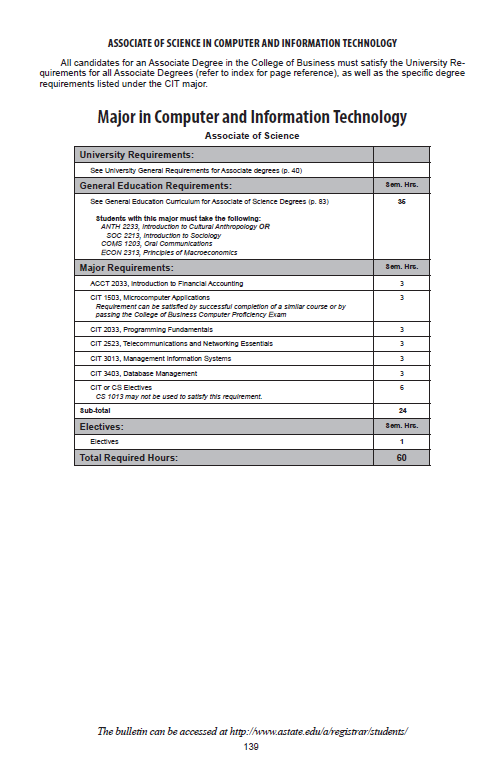 Current Page:CIT 1503, Microcomputer ApplicationsRequirement can be satisfied by successful completion of a similar course or by passing the College of Business Computer Proficiency ExamChange highlighted section to:CIT 1503, Microcomputer Applications or CS 1013, Introduction to ComputersBulletin Change Please attach a copy of all catalogue pages requiring editorial changes.  Bulletin Change Please attach a copy of all catalogue pages requiring editorial changes.  J.K. Sinclaire                                                March 24, 2014Department Curriculum Committee Chair	DateCOPE Chair (if applicable)	DateDepartment Chair	DateGeneral Education Committee Chair (if applicable)	DateCollege Curriculum Committee Chair	DateUndergraduate Curriculum Council Chair	DateCollege Dean	DateGraduate Curriculum Committee Chair	DateVice Chancellor for Academic Affairs	Date1.	Contact Person (Name, Name of Institution, Address, Email Address, Phone Number)              Jollean Sinclaire, ASU / CIT Department, Box 130, State University, jsinclaire@astate.edu, (870) 972-34161.	Contact Person (Name, Name of Institution, Address, Email Address, Phone Number)              Jollean Sinclaire, ASU / CIT Department, Box 130, State University, jsinclaire@astate.edu, (870) 972-34162.	Proposed Change              Revise CIT 1503 requirement for AS Degree in Computer & Information Technology: Delete specification that states CIT 1503 Microcomputer Applications requirement may be satisfied by passing the College of Business hands-on computer proficiency exam. 2.	Proposed Change              Revise CIT 1503 requirement for AS Degree in Computer & Information Technology: Delete specification that states CIT 1503 Microcomputer Applications requirement may be satisfied by passing the College of Business hands-on computer proficiency exam. 3.	Effective Date         	May 15, 20143.	Effective Date         	May 15, 20144.	Justification             The College of Business hands-on computer proficiency exam has been retired because the technology used to deliver it has become obsolete. The test is no longer available. 4.	Justification             The College of Business hands-on computer proficiency exam has been retired because the technology used to deliver it has become obsolete. The test is no longer available. 